     MIĘDZYSZKOLNY OŚRODEK SPORTOWY KRAKÓW-WSCHÓD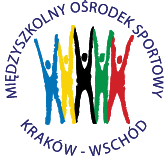 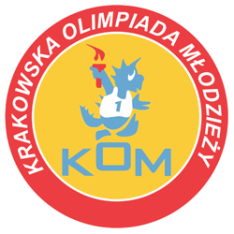 Adres: Centrum Rozwoju Com Com Zoneul. Ptaszyckiego 6 – P 09,  31 – 979 Krakówtel/fax: 12 685 58 25,   email:  biuro@kom.krakow.plwww.kom.krakow.plKraków, 5.02.2016r.KRAKOWSKA OLIMPIADA MŁODZIEŻY 2015/16 – LICEALIADASNOWBOARD /3.02.2016r./ - KLASYFIKACJA DRUŻYNOWA DZIEWCZĄTSZKOŁAZAWODNIKZAWODNIKZAWODNIKRAZEM PKTMIEJSCEPKT DO WSPÓŁZAWODNICTWA KOMVII LO19131244I12PIJARZY1715234II10X LO219131III9XIII LO1410125IV8I LO165122V7VIII127120VI6IV LO111113VII5IX LO201  - 21-1VI LO18--18-1XX LO8--8-1II LO43-7-1